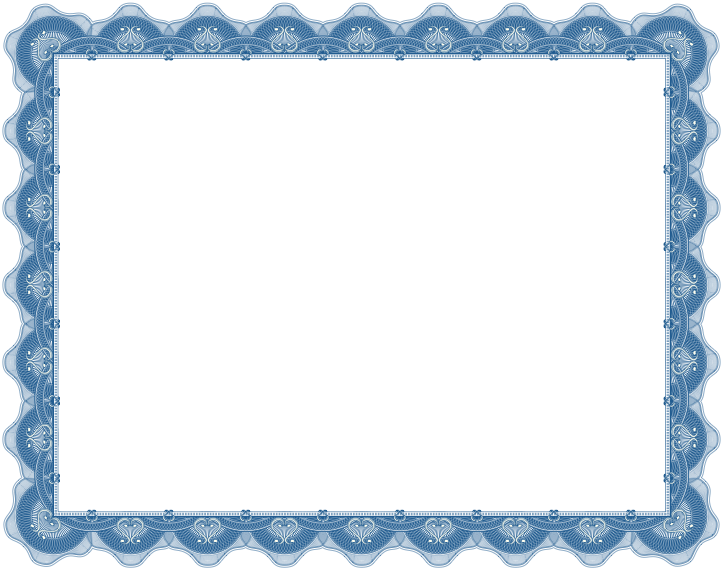 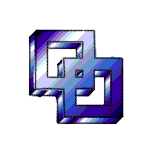 Square Dance Minnesota Diploma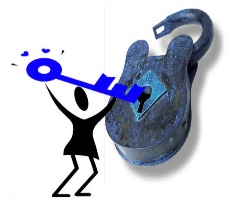 	Let it be known to all that the dancer named below holds the	key to a fun-filled activity that will unlock years of fun,fellowship, and fitness.  Square dancing is great fun withfriendly people and is guaranteed to put a smile on your face.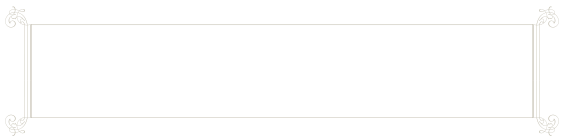 This certifies thathas completed the mainstream calls and is grantedall the privileges of the square dancing community.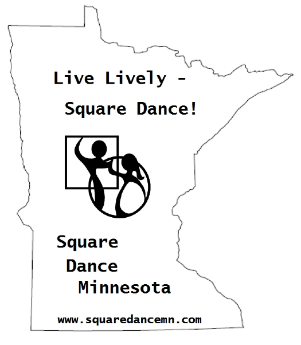 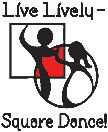 Dated this  day of , 